
VERSLAG 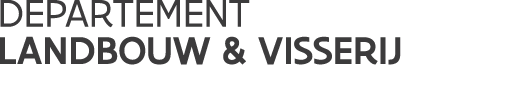 ///////////////////////////////////////////////////////////////////////////////////////////////////////////////////////////////////////////////////////////////////////////////////////////////////////////////////////////////////////////////////////////////////1.1	ontwerp commissie toepassingsverordening ter wijziging van Verordening (EC) N°1255/2010 voor de stabilisatie en associatieakkoord tussen de EU en Kosovo betreffende de TRQ in runds en kalfsector.  Dit quota wordt op dit moment niet gebruikt door Kosovo omwille van dierenwelzijn aspecten en zal de stemming hierover weinig impact hebben.  6 LS erkennen Kosovo niet als onafhankelijk en onthouden van stemming voor politieke redenen.  Positief advies.1.2	ontwerp commissie toepassingsverordening ter wijziging van Verordening (ec) N° 2016/1240 betreffende de ter beschikking stelling van interventievoorraden voor voedselverdeling voor de meest hulpbehoefden.Een aantal LS zijn ertegen omdat sociaal en landbouwbeleid niet zouden mogen worden vermengd.  Er zal hierover een MEMO gemaakt worden die zal worden besproken worden in de groep van DG EMPL in september.Positief advies.2	suikerHet prijzenobservatorium voor de suikersector is in werking : https://ec.europa.eu/agriculture/market-observatory/sugar_fr2.1.	Marktsituatie (wereld+eu)2.2.1.  WereldmarktprijzenWitte suikerprijs (Londen nr. 5- termijncontracten) op 26/06/2017 = 338,3 €/ton Ruwe suikerprijs (New York nr. 11- termijncontracten) op 26/06/2017  = 272,6 €/ton Wisselkoersen: 	1 € = 1,17 $			1 € = 3,68 BRL White premium: 77 $/tPrijsbepalende elementen voor dalende tendens in suikerprijs:Goede klimaatomstandigheden voor de suikerproductie met recordproducties voorspeld voor 2017/2018 in Brazilië, Thailand, Indië, China, Zuid-Afrika en de EU:  in totaal verwacht men 13 Mt meer suiker op de markten.Markten anticiperen op de verwachte overschotten gedurende de volgende campagne (volgens ISO en FO licht).De consumptie stijgt maar niet zo vlug als ervoor.  Wel zijn er sterke stijgingen in Azië en Afrika.  Ontwikkelde landen zoals de EU en Noord Amerika hebben te maken met een dalende suikerconsumptie.  ISO voorspelt in totaal een stijging van de suikerconsumptie van 1,75%.2.2.2. EU-marktProductie Isoglucose 2016/2017 (april 2017): 420.000 t en een beetje meer dan de voorgaande campagneUitvoer suiker BQ 2016/17:Suiker: de eerste tranche van 650.000 t vastgesteld door R1713/2016 met een toewijzingscoëfficiënt van 33,24 % voor suiker (R1810/2016): 100 % toegewezende tweede tranche van  650.000 t vastgesteld door R430/2017 met een toewijzingscoëfficiënt van 66,81 % voor suiker (R545/2017)/ 100 % toegewezen.Isoglucose: 36.071 t of 52 % van 70.000 t vastgesteld door R1713/2016 werd tot nu toe toegewezen.  Invoer Industriële suiker voor chemische industrie voor 2016/17: R635/2014 voor 2014/15 tot het einde van 2016/2017, voor een TRQ van 400.000 t suiker voor de toevoer van de chemische industrie (CN 1701) geldt van 1 oktober 2014 tot en met 30 september 2017: 6.900 ton of 2 %, dalende vraag.Prognoses betreffende de suikerbietrendementen voor 2017/18:Gemiddelde gedurende 5 jaar: 72,0 t/haInschatting voor mei: 73,8 t/ha met BE boven het gemiddelde.Oppervlakte suikerbietareaal 2017/2018: 1,657 Mha of een stijging met 16,2 % t.o.v. vorige campagne.  Hierin zit niet inbegrepen de gezaaide oppervlakte suikerbieten voor de omzetting in ethanol.Voorlopige productie inschattingen 2016/2017:Een productie van 17,624 Mt wordt verwacht met 4,1 Mt BQ.Prijzen:* De prijs voor ruwe suiker is hoger dan de prijs voor witte suiker in ACS.  De prijs voor ruwe suiker voor raffinage evolueert gezaagtand, vooral in functie van de oorsprong en in functie van de verhoudingen tussen ruwe suiker voor consumptie en ruwe suiker voor raffinage.  De raffinage prijs duwt door zijn hogere prijszetting de prijs naar omhoog in functie van de geïmporteerde hoeveelheden. Maximale geobserveerde prijs voor witte suiker: Januari 2013, zijnde 738 €/t.Minimale geobserveerde prijs voor witte suiker: Februari 2015, zijnde 414 €/t.  De spotprijzen tonen aan dat de suikerprijs sinds een maand aan het dalen is.De markt voor industriële suiker is zwak in de orde van 800.000 t/jaar.  Indien er weinig verkoop is gedurende een maand, dat hebben de statistieken weinig waarde.Preferentiële invoer: 2016/2017:  EPA-EBA aanvragen tot 25/07/2017 (in ton witte suiker equivalent):De totaal gecumuleerde hoeveelheid bedraagt 1.075.926 t (minder van de vorige campagnes).  Geprojecteerde verwachting op basis van de huidige situatie is 1.350 Mt en gedurende de laatste campagnes steeds onder de 2 Mt.Bestemming: 39% UK, 13% IT, 13% ES en 10% FROorsprong: 28% Mauritanië, 20 % Swaziland, 11% Guyana (en enkel voor UK bestemd zoals voor alle oorsprong uit de Fiji Eilanden).Preferentiële invoer 2016/2017: TRQs –aanvragen tot 25/07/2017 (in ton witte suiker equivalent).*TRQ EO van de balans voor CXL invoer zijn niet gewijzigd maar het TRQ CXL is eerder opgevuld met het tweede deel van de campagne.  Op te volgen.* DG TAXUD is belast met de opvolging van de invoer waarop 3 drempels staan:70 % op grens van 37.400 t: notificatie aan Moldavië80 %: Moldavië moet een geldige verantwoording afleggen betreffende de voorhoging van de invoer100 %: In afwezigheid van een geldige verantwoording zal de EU de preferentiële invoervoorwaarden stopzetten.Fysieke invoer - Comext (mei 2017).De invoer voor campagne 2016/2017 heeft een volume van 1.568.000t bereikt (iets meer als vorige campagne en minder dan de campagne daarvoor).Oorsprong: 54 % EPA/EBA, 13 % Midden-Amerika/Peru/Colombia, 7 % Balkan, 4 % Brazilië en andere 22% (Cuba 180.000 t, Algerije 31.000 t, Moldavië 40.000 t, Oekraïne 21.000 t en Paraguay 24.000 t).Fysieke uitvoer - Comext (mei 2017):De uitvoer heeft een volume van 783.000 t bereikt voor de campagne 2016/2017 (iets meer dan de vorige campagnes).  Bestemming: Israël 18%, Egypte 8% en Noorwegen 7%.Voorraad (april 2017) De voorraden hebben eind april 2017 een volume bereikt van 6,409 Mt en te vergelijken met de voorraden van  2010-2011.  De voorraden dalen echter niet zo snel als de voorgaande campagnes.  Deze nieuwe tendens zal moeten aantonen dat de consumptie aan het dalen is. COM herinnert de LS eraan dat de suikerhoeveelheden voor juli, augustus en september komende van de volgende campagne zullen moeten gespecifieerd worden in de mededelingen over de voorraden.  De hoeveelheden suikerverkoop in bulk moet eveneens medegedeeld worden. Balans:(1) herzien naar beneden(2) Misschien ter herzien in de toekomst(3) 50% van 150.000 t (100.000 t witte suiker + 50.000 t witte en ruwe suiker)(4) 25% opgevuld(5) herzien naar beneden. 2.2. AOB ISAMM notificaties (DE)De notificaties voor suiker en suikerbiet worden als definitief beschouwd en een mededeling zal hierover op CIRCA geplaatst worden.  Definitie van bio-ethanol uit suiker: Alle geproduceerde bio-ethanol en niet alleen deze die gebruikt wordt voor brandstof.Transitie van juridisch kader na het einde van de suikerquota s.  					De de-douanering van ACP suiker voor de campagnes 2016/2017 en 2017/2018 voor en na 30 september:  De invoercertificaten voor suiker zullen beschikbaar gesteld worden voor de 30 september maar voor de producten die vervoerd zijn voor 15 september kunnen gebruikt worden voor 31 oktober.  De invoer die plaatsvond vanaf 1 oktober kan gebeuren zonder invoercertificaten.  Een document zal a gepubliceerd worden op CIRCA betreffende alle antwoorden op een reeks vragen betreffende de overgangsperiode naar de post quotumperiode.Volgend  beheerscomité: 		24 augustus  2017 (alle sectoren)Lijst met afkortingen :voorzitter: EU-Commissie – AGRI G4verslaggever: Jan Hostens (VL), Danièle Haine (WL) onderwerp: BC suiker van 27/07/2017EUR/t11/201612/20161/20172/20173/20174/20175/2017Witte suiker480479496497495495497Verkoop  industriële suiker348374352349371368346Aankoop industriële suiker349361376376344320325Import ruwe suiker uit ACS*440418469463546478515Import witte suiker 5085025275325155165192016/2017Gevraagde hoeveelheid% van TRQOpmerkingenCXL437.323  62 % van 705.425*India, EO, Cuba : 100%Brazilië:  25 % (vertraging t.o.v. vorige campagnes)Australië: 0 % Balkan176.13787 % van 200.0002017Gevraagde hoeveelheid% van TRQOpmerkingenMoldavië21.55158 % van 37.400Associatieakkoord met een anti douane omzeilingsmechanisme (PB L260 van 30/8/2014)*Peru24.640100 % van 23.640Colombia29.52743 % van 69.440Panama00 % van 13.440Midden-Amerika106.60563 % van 168.000Oekraïne suiker20.070100 % van 20.070Oekraïne isogluc.4.636    39 % van 12.000x 1.000 tPrognose 2016/2017Suiker + IsoglucosePrognose 2016/2017Suiker + IsoglucoseQBQBeginvoorraad1.001Productie14.2504.279Invoer3.21810Tel quel2.670ACP1.350(1)CXL650(2)Balkan/Moldavië225TRQ/FTA240Maatregel Oekraïne20Zuid-Afrika75(3)Equator25Croatië WTO29(4)Andere (niet pref.)50	Verwerkte producten.553Totaal beschikbaar18.4694.289Consumptie16.425(5)2.150	Industrieel800	Bio-ethanol1.350Uitvoer1.4991390	Tel quel75	Verwerkte producten1.424Eindvoorraad545749Totaal Outlets18.4694.289ACS: Afrika, het Caraïbisch Gebied en de Stille Oceaan.ACS-MOL: landen van de ACS-groep die ook MOL zijn: ACS-staten en Minst Ontwikkelde Landen. ACS-NON-MOL: ACS-staten en landen die niet tot de Minst Ontwikkelde Landen behoren.NON-ACS-MOL: Minst Ontwikkelde Landen die niet tot de ACS-staten en landen behoren.CELAC: Comunidad de Estados Latinoamericanos y CaribeñosCIF prijs: Prijs van het product inclusief de kosten, verzekering en transport tot in de haven van eindbestemming. Het is de suikerprijs aan de grens van het importerend land voorafgaand de betalingen van alle importheffingen.CXL-lijsten: lijsten met tariefcontingenten van de EU, gehecht aan het landbouwakkoord van de Uruguay Ronde.CXL-quota: verwijst naar deel II van CXL-lijst met preferentiële concessies, namelijk tarieven in het kader van handelsovereenkomsten opgelijst in Art.I van het GATT.DA: Delegated ActEBA: Everything but Arms: “Alles behalve wapens”-initiatief voor Minst Ontwikkelde Landen: ongelimiteerde invoer, behalve wapens, aan nultarief. EPA: Economic Partnership Agreements: Economische Partnerschapsakkoorden met de ACS-staten.FTA: Free Trade Agreement: Vrijhandelsakkoord.  In het Frans: ALE: Accord de Libre EchangeFTR: Full Time Refiners: VoltijdraffinaderijenGMO: Gemeenschappelijke MarktordeningGN-code: code van de gecombineerde nomenclatuur, dit is de tarief- en statistieknomenclatuur van de douane-unie. ISO: International Sugar OrganisationMercosur of Mercosul (in het Spaans: Mercado Común del Sur, Portugees: Mercado Comum do Sul, Guaraní Ñemby Ñemuha, Nederlands: Zuidelijke Gemeenschappelijke Markt) is een douane-unie tussen Brazilië, Argentinië, Uruguay, Paraguay en Venezuela. Mercosur werd opgericht in 1991. Het doel van de organisatie was om vrije handel en vrij verkeer van goederen, personen en kapitaal te bevorderenMFN: Principe waarbij de meest gunstige handelsvoorwaarden die aan één ander land worden toegekend, automatisch ook worden toegekend aan alle andere handelspartners die de MFN status hebbenMt: miljoen tonNON-ACS: staten die niet tot ACS behoren.IA: Implementing ActTAF : travail à façonTel quel : in ongewijzigde vormTRQ: Tariff Rate Quotum : tariefcontingent: hoeveelheid in te voeren aan een bepaald (verlaagd) invoertarief. Eens het quotum is opgevuld, geldt weer het normale (hogere) invoertarief.USDA: United States Department of Agriculture: Departement Landbouw van de VSA